DOŠAŠĆENASTAVI NIZ. IZREŽI SLIKE S DNA STRANICE I ZALIJEPI SLIKU KOJA NEDOSTAJE. UZ POMOĆ UKUĆANA IMENUJ SLIKE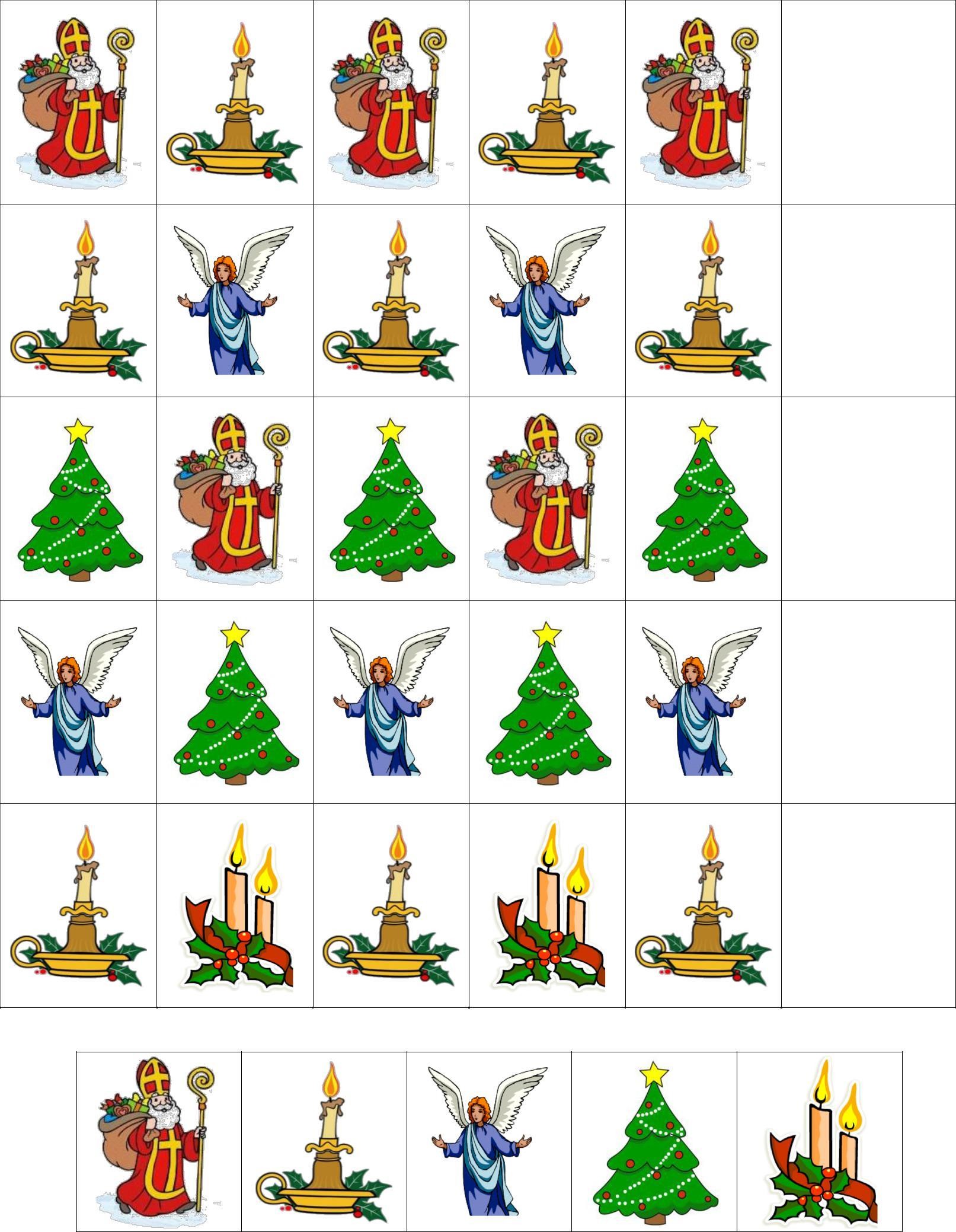 